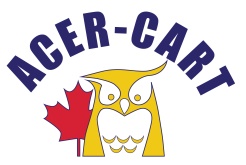 Association canadienne des enseignantes et des enseignants retraitésCanadian Association of Retired TeachersDate 	: June 19, 2023From	: Roger Régimbal Executive DirectorTo 	: ACER-CART ExecutiveObjet 	: AGM ExpensesThank you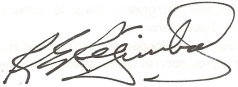 Roger Régimbal Executive directorAGM 2023 EXPENSESAGM 2023 EXPENSESAGM 2023 EXPENSESExecutive expenses   8 142,15 $ Hotel expenses 22 881,15 $ Secretarial       790,96 $ Printing       540,54 $ Swags/ Books   1 241,76 $ Set up/take down       129,00 $ Suite   1 987,68 $ Total 35 713,24 $ 